MODULO D’ISCRIZIONE AL CORSO DI PALLAVOLO Anno 2018/19Il/la sottoscritto/a ………………….…………………………………………………………………………………………..…… Genitore dell’atleta …………..……….…….…………………………………………………………………..…………….……C H I E D El’iscrizione per la stagione 2018/19 per il/la proprio/a figlio/a al corso di pallavolo organizzato dall’Associazione Sportiva Dilettantistica Volleyball Mondolfo. Il sottoscritto dichiara di aver preso visione dell'informativa ex articolo 13 D.Lgs N°196 del , riportata sul retro del presente modulo, ed esprimo il mio consenso, ai sensi degli articoli 23 e 24 del medesimo Decreto, in particolare, a che i dati possano essere comunicati e trattati dai soggetti elencati al punto D, della predetta informativa.Mondolfo lì, ……………………………………Firma del Genitore……………………………..………………………..N.B. Modulo da recapitare alla Volleyball Mondolfo, presso la sede in Via E. Fermi n. 5 nei giorni di Lunedì e Giovedì dalle ore 18,30 alle ore 19,30.INFORMATIVA EX ART. 13 D.LGS N°196 del Ai sensi dell'articolo 13 del D.Lgs N°196 del  si informa che:I dati personali forniti in relazione alle procedure di affiliazione, tesseramento e/o iscrizione ai campionati formeranno oggetto di trattamento nel rispetto della normativa succitata.Tali dati verranno trattati per finalità strettamente connesse all'attività sportiva della pallavolo ed in modo da garantirne la sicurezza anche attraverso strumenti automatizzati.Il conferimento di tali dati è indispensabile per la realizzazione dell'attività sportiva cui si riferiscono e per gli obblighi correlativi. Pertanto, un eventuale rifiuto a fornire tutti i dati richiesti, comporterebbe l'impossibilità di omologare l'affiliazione, il tesseramento e/o l'iscrizione ai campionati.Ferme restando le comunicazioni e diffusioni effettuate in esecuzione di obblighi di legge e di contratto, i dati personali potranno essere comunicati in Italia ed all'estero ai soli fini della realizzazione di attività, iniziative e manifestazioni connesse con i fini isituzionali della A.S.D. Volleyball Mondolfo ad altri soggetti pubblici o privati ed organismi associati. I dati verranno trattati per tutta la durata del rapporto di affiliazione, tesseramento e/o iscrizione ai campionati ed anche successivamente per le finalità istituzionali della Federazione.Relativamente ai dati medesimi l'interessato può esercitare i diritti previsti all'articolo 7 del Decreto Legislativo 196/03 succitato.Titolare del trattamento dei dati personali è l’Associazione Sportiva Dilettantistica Volleyball Mondolfo – Via Enrico Fermi n.5 – 61037 Mondolfo (PU).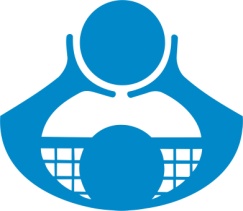           C.O.N.I.   -    F.I.P.A.V.                                                    Fondata nel 1991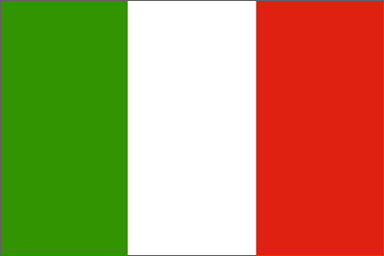 Associazione Sportiva DilettantisticaVOLLEYBALL MONDOLFO                                             … vivere la pallavolo per crescere nello sport e nella vita.